.TOE HEEL TRIPLE TOE HEEL TRIPLEOption: try sailor shuffles instead of triplesHEEL JACKS, SHUFFLECLOGGING STEPS WITH ½ TURN RIGHTGRAPEVINE RIGHT ROLLING TURN LEFTAll hand movements are optionalPOINT, POINT, TURN, HITCH, TOE, HEEL, TRIPLESWIVETS RIGHT AND LEFT, APPLEJACKS RIGHT-LEFT-RIGHT LEFTREPEATCripple Creek Canyon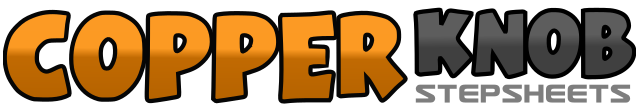 .......Count:48Wall:4Level:.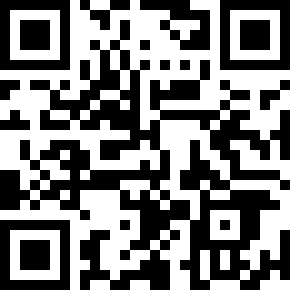 Choreographer:Dawn Dennell (UK)Dawn Dennell (UK)Dawn Dennell (UK)Dawn Dennell (UK)Dawn Dennell (UK).Music:Cripple Creek - Jim Rast & Knee DeepCripple Creek - Jim Rast & Knee DeepCripple Creek - Jim Rast & Knee DeepCripple Creek - Jim Rast & Knee DeepCripple Creek - Jim Rast & Knee Deep........1-2Tap right toe forward, tap right heel to right side3&4Triple in place right-left-right5-6Tap left toe forward, tap left heel to left side7&8Triple in place left-right-left&1Step back on right, tap left heel forward&2Step left foot back to place, touch right foot beside left foot&3Step back on right, tap left heel forward&4Step left foot back to place, step right foot beside left foot&5Step back on left foot, tap right heel forward&6Step right foot back to place, touch left foot beside right foot7&8Shuffle forward left-right-left&1&2Scuff right foot beside left, triple right-left-right in place turning 1/8 right&3&4Scuff left foot beside right, triple left-right-left in place turning 1/8 right&5&6Scuff right foot beside left, triple right-left-right in place turning 1/8 right&7&8Scuff left foot beside right, triple left-right-left in place turning 1/8 right1-4Grapevine right, touch left5-6Turn ¼ turn left stepping forward on left foot slap hands on tush, turn ¼ turn left on ball of right foot stepping left foot to left side slap hands with persons left & right of you7-8Turn ½ turn left on ball of right foot & clap, touch left beside right and click fingers at chest height.1&2Point right toes to right switch and point left toes to left3-4Turn ¼ turn left on ball of right hitching left knee slightly5-6Point left toes to right instep, tap left heel to left instep7&8Step left foot in place, step right foot in place, step left foot in place slightly apart from right foot1On ball of left foot and heel of right foot twist toes of both feet to right2Return toes to center and change weight3On ball right foot and heel of left foot twist toes of both feet to left4Return toes to center5On ball of left foot and heel of right foot swivel left heel and right toe to right&Return both feet to center6On heel of left foot and ball of right foot swivel left toes and right heel to left&Return both feet to center7&8&Repeat counts 5&6&